Приложение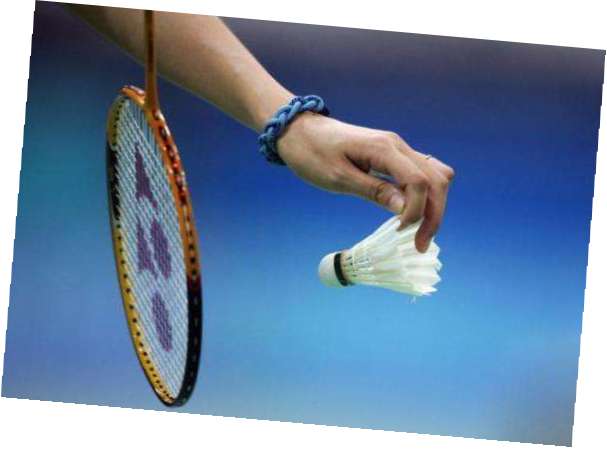 ли низкая.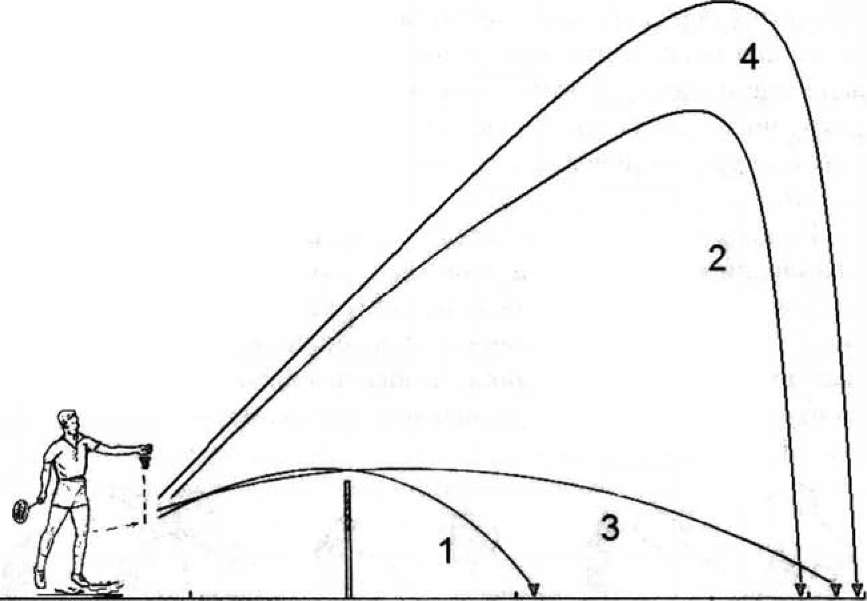 Основные виды подач в бадминтоне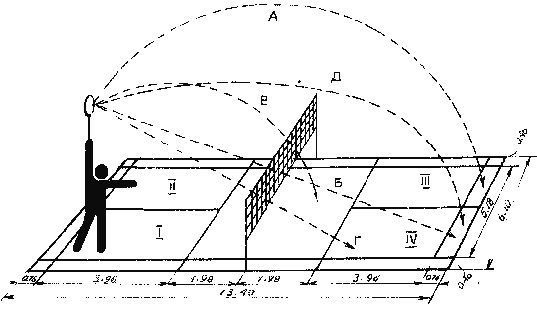 Как играть в бадминтонКороткая подача закрытой стороной ракетки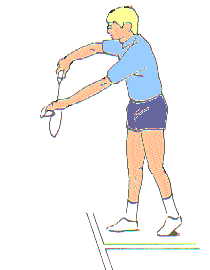 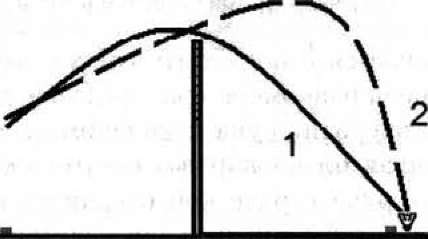   От короткой подачи - сильным завершающим кистевым ударомКраткий рассказ о видах подач.ПодачаВ бадминтоне большую роль играет подача, от которой зависит весь ход игры. С подачи начинается розыгрыш каждого очка.
При подаче выгоднее стоять в определенном месте площадки лицом к сетке. При подаче ракетка движется снизу и сбоку вверх.Основной способ подачи в бадминтоне — справа. Иногда игроки применяют и подачу слева. При подаче волан свободно выпускается из пальцев навстречу движению ракетки. Волан в левой руке, ракетка — в правой. Левая нога немного выставлена вперед. Ракетка сначала отводится кистью назад, а затем резко движется вперед (рис. 24, а и б).Ракетка сначала отводится кистью назад   затем резко движется вперед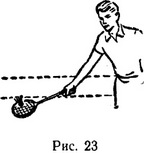 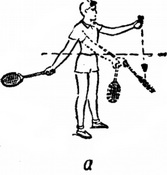 
Возможна подача с круговым замахом ракеткой. В момент когда ракетка находится при замахе позади туловища, волан подбрасывается слегка вверх, и удар выполняется снизу (резким разгибанием кисти), немного впереди туловища. Этот способ применяется при выполнении высоко-далекой подачи. Самый лучший способ подачи — резким движением кисти.
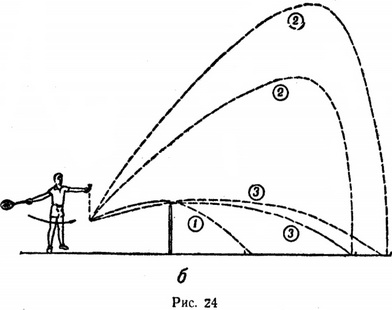  
Держание волана при выполнении подач может быть произвольным, но целесообразнее делать это так, как показано на рис. 27.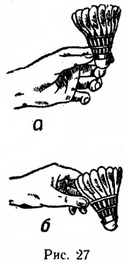 